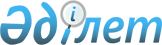 О внесении изменений в перечень товаров, которые являются существенно важными для внутреннего рынка Евразийского экономического союза и в отношении которых в исключительных случаях могут быть введены временные запреты или количественные ограничения экспортаРешение Коллегии Евразийской экономической комиссии от 31 марта 2020 года № 42
      В соответствии с пунктом 14 Протокола о мерах нетарифного регулирования в отношении третьих стран (приложение № 7 к Договору о Евразийском экономическом союзе от 29 мая 2014 года), на основании пункта 16 Положения о Евразийской экономической комиссии (приложение № 1 к Договору о Евразийском экономическом союзе от 29 мая 2014 года), а также на основании пункта 6 распоряжения Совета Евразийской экономической комиссии "О реализации мер, направленных на предотвращение распространения коронавирусной инфекции COVID-19" от 25 марта 2020 г. № 11, в связи с исключительным случаем, требующим оперативного реагирования в целях недопущения рисков недостатка продовольственных товаров, Коллегия Евразийской экономической комиссии решила:  
      1. Внести в перечень товаров, которые являются существенно важными для внутреннего рынка Евразийского экономического союза и в отношении которых в исключительных случаях могут быть введены временные запреты или количественные ограничения экспорта, утвержденный Решением Коллегии Евразийской экономической комиссии от 26 июля 2016 г. № 83, изменения согласно приложению.
      2. Настоящее Решение вступает в силу по истечении 10 календарных дней с даты его официального опубликования. ИЗМЕНЕНИЯ,      
вносимые в перечень товаров, которые являются существенно важными для внутреннего рынка Евразийского экономического союза и в отношении которых в исключительных случаях могут быть введены временные запреты или количественные ограничения экспорта  
      1. После позиции с кодом "0402" ТН ВЭД ЕАЭС дополнить позициями следующего содержания: 
      2. После позиции с кодом "1518 00" ТН ВЭД ЕАЭС дополнить позицией следующего содержания:
					© 2012. РГП на ПХВ «Институт законодательства и правовой информации Республики Казахстан» Министерства юстиции Республики Казахстан
				
      Председатель Коллегии     
Евразийской экономической комиссии

М. Мясникович  
ПРИЛОЖЕНИЕ 
к Решению Коллегии 
Евразийской экономической 
комиссии 
от 31 марта 2020 г. № 42  
"0703 10 110 0
Лук-севок
0703 10 190 0
Лук репчатый прочий
0703 20 000 0
Чеснок
0706 10 000 9
Репа".
"1904 90 800 0
Готовые пищевые продукты из гречки".